Raiffeisen OÖ-InfochannelIn Zusammenarbeit mit unseren Kunden entwickeln wir spannende Kommunikationslösungen. Eine davon möchten wir Ihnen heute vorstellen. Um die Kommunikation der Raiffeisenlandesbank Oberösterreich zu Ihren Kunden und allen Interessierten zu erweitern, fand Anfang März der Launch eines neuen Info-Channels statt. Ein usergerechter digitaler Kanal, der Benutzer genau da abholt, wo ihre persönlichen Bedürfnisse liegen. Die Idee dahinter? Leser erhalten auf digitalem Wege Informationen zu verschiedensten Finanz- und Lifestyle-Themen. Diese reichen – je nach individuellem Interesse – von „Bauen & Wohnen“ über „Vorsorge“ bis zu „Sport“ oder „Musik“. Benutzer erhalten so einen klaren Einblick und eine praktische Übersicht zu Themen, die sie momentan beschäftigen und bewegen. Im Info-Channel sind unter anderem nun auch größere Artikel aus dem Printmagazin OÖ Spiegel und dem „Let’s go“ Jugendmagazin online verfügbar – ein faszinierendes digitales Pendant zu den Raiffeisen-Printmedien mit praktischer Zusatzinformation für die Leser. Mit seinem responsiven Design und seiner modernen Blog-Anmutung ist der Raiffeisen Info-Channel technisch am letzten Stand. Durch Videos, Infotexte und großzügige Bilder wird der persönliche Charakter verstärkt. Mittels Tags erhalten Leser weitere Vorschläge zum jeweils gewünschten Thema – einfach zu navigieren und übersichtlich in der Gestaltung. Mit diesem zusätzlichen Kundenservice ist die Raiffeisenlandesbank Oberösterreich übrigens ein Vorreiter im Bankensektor. Wir freuen uns über die gute Zusammenarbeit und gelungene Umsetzung! Zum Info-Channel:http://info-channel.raiffeisen-ooe.at/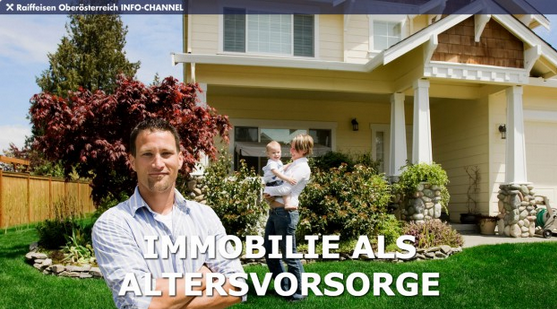 